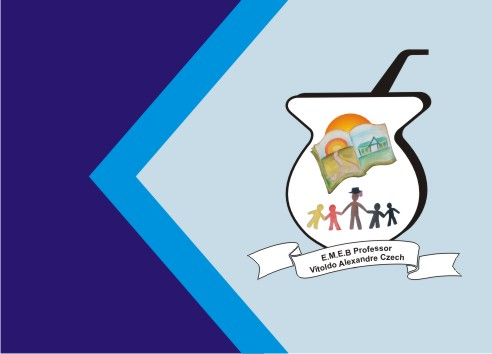 Atividade de ArtesNa Apostila do Positivo pagina 10 e 11 fazer a leitura e realizar a atividade da pagina 11.